86MS0040-01-2023-006863-64                                                                дело № 05-0030/2004/2024ПОСТАНОВЛЕНИЕпо делу об административном правонарушении19 января 2024 года                                                                         г. НефтеюганскРезолютивная часть постановления объявлена 16 января 2024 года       Мировой судья судебного участка №4  Нефтеюганского судебного района Ханты-Мансийского автономного округа – Югры  Постовалова Т.П.  (628301, ХМАО-Югра, г. Нефтеюганск, 1 микрорайон, дом 30),  рассмотрев в открытом судебном заседании дело об административном правонарушении в отношении: юридического лица общества с ограниченной ответственностью «Строительное-монтажное управление» (ООО «СМУ»), расположенного по адресу: г. Нефтеюганск, 16 «А» микрорайон, дом 50, этаж 6, офис 4, ИНН 8604067845, ОГРН 1178617015752,        в совершении административного правонарушения, предусмотренного ч. 1 ст. 12.34  Кодекса Российской Федерации об административных правонарушениях,У С Т А Н О В И Л:        20.11.2023 года в период времени с 16 часов 16 минут до 16 часов 32 минут, юридическое лицо Общество с ограниченной ответственностью «Строительно-монтажное управление» расположенное по адресу: г. Нефтеюганск, мкр. 16А, д.50, этаж 6, офис 4, являясь в соответствии: с пунктом 2 статьи 12 Федерального закона от 10.12.1995 года № 196-ФЗ «О безопасности дорожного движения», со статьей 15 Федерального закона от 08.11.2007 года № 257-ФЗ «Об автомобильных дорогах и о дорожной деятельности в РФ», Уставом ООО «СМУ», а также  в соответствии с муниципальным контрактом № *** учреждением ответственным за работы по содержанию городских дорог, внутриквартальных проездов, тротуаров и автобусных остановок, совершило нарушение требований по обеспечению безопасности дорожного движения при содержании дорог, нарушены требования ст.12 Федерального закона от 10.12.1995 №  196-ФЗ "О безопасности дорожного движения", ст.17 Федерального закона № 257-ФЗ "Об автомобильных дорогах и о дорожной деятельности в Российской Федерации и о внесении изменений в отдельные законодательные акты Российской Федерации", п. 13 «Основных положений по допуску транспортных средств к эксплуатации и обязанности должностных лиц по обеспечению безопасности дорожного движения» Правил дорожного движения РФ, п. 8.1 ГОСТ Р50597-2017 «Дороги автомобильные и улицы. Требования к эксплуатационному состоянию, допустимому по условиям обеспечения безопасности дорожного движения. Методы контроля», что в свою очередь создало угрозу безопасности дорожного движения, и выразившееся в наличии на проезжей части зимней скользкости в виде снежного наката по улице Сургутская (от улицы Парковая до улицы Жилая) г. Нефтеюганска.В судебном заседании законный представитель юридического лица ООО «СМУ» Мелентьев А.В. вину в совершении административного правонарушения не признал, указал, что Общество является ненадлежащим субъектом по данному делу. Приобщил к материалам дела письменные возражения, представил флешкарту с видеозаписью и скриншотами треков системы Глонасс, указывал, что данные доказательства по делу исключают привлечение  ООО «СМУ» к ответственности, предусмотренной ч. 1 ст. 12.34 КоАП РФ, поскольку свидетельствуют о том, что на указанном в протоколе участке дороги в установленное в нем время спецтехника работала, зимней скользкости не могло быть, Обществом предпринимались все необходимые меры для поддержания надлежащего состояния дорог, а произошедшее ДТП не было связано с зимней скользкостью. Подтвердил заключение муниципального контракта с МКУ КХ «СЕЗ», указал что услуга, являющаяся предметом контракта соответствуют целям и предмету деятельности ООО «СМУ», закрепленным в Уставе, а именно относится к пункту «деятельность по чистке и уборке прочая». Просил прекратить производство по делу, допустить к участию в деле в качестве защитника ООО «СМУ» Сантимерову А.Р. на основании доверенности №*** от 01.11.2023. Допущенный к участию в деле защитник ООО «СМУ» Сантимерова А.Р., действующая на основании доверенности №*** от 01.11.2023, поддержала позицию по делу законного представителя юридического лица ООО «СМУ» Мелентьева А.В. в полном объеме, вину не признала, представила письменные дополнения к письменным возражениям директора ООО «СМУ», просила прекратить производство по делу, а в случае назначения наказания судом, просила назначить минимально возможное наказание.  Мировой судья, выслушав законного представителя юридического лица ООО «СМУ» Мелентьева А.В., защитника ООО «СМУ» Сантимерову А.Р., исследовав материалы дела:- протокол об административном правонарушении *** от  01.12.2023 года, с которым законный представитель Общества ознакомлен, копия протокола ему вручена; права, предусмотренные    ст. ст. 25.1, 25.4, 12.34 КоАП РФ, ст. 51 Конституции РФ разъяснены, о чем свидетельствует подпись Мелентьева А.В.;	- определение об истребовании сведений необходимых для разрешения дела от 21.11.2023;	- ответ  от 24.11.2023 № *** на определение об истребовании сведений необходимых для разрешения дела от 21.11.2023;	- копию карты предприятия;- копию приказа ООО «СМУ» от 26.06.2023;- копию решения ООО «СМУ» от 26.06.2023;- копию свидетельства о постановке на учет ООО «СМУ» в налоговом органе по месту ее нахождения;- копию устава ООО «СМУ»;- копию муниципального контракта  № *** с приложениями к нему;- сообщение ОМВД России по г. Нефтеюганску от 20.11.2023, переданное ООО «СМУ» о том, что на участке дороги по улице Сургутская (от улицы Парковая до улицы Жилая) г. Нефтеюганска имеется зимняя скользкость в виде снежного наката. Данные недостатки необходимо устранить в сроки, предусмотренные п. 8.1 ГОСТ Р 50597-2017;- ответ директора ООО «СМУ» Мелентьева А.В. о том, что на данном участке дороги зимняя скользкость в виде снежного наката отсутствует. Для исключения дальнейшего образования зимней скользкости, для профилактики на указанном участке автодороги произведена механизированная очитка покрытия автомобильной дороги, произведено распределение противогололедных материалов;- копию протокола инструментального обследования на месте ДТП, составленного 20.11.2023 15 час. 00 мин. по адресу: г. Нефтеюганск, ул. Сургутская, стр. 16/1, из которого следует, что ДТП произошло в светлое время суток при естественном освещении; состояние погоды – пасмурно; состояние проезжей части – обработано ПСС; наличие зимней скользкости в виде снежного наката; показатели проверяемого участка дороги не соответствуют установленным нормам; нормируемое значение показателей, подлежащих контролю при проведении инструментального обследования: п.8.1 ГОСТ Р 50597-2017, п. 4.5.1.3 ГОСТ Р 52766-2017; при осуществлении инструментального обследования использовалось специальное оборудование, технические приборы: фотоаппарат «Canon DC»; время проведения инструментального обследования 20.11.2023 с 15 час. 00 мин. по 16 час. 40 мин.- акт обследования улично-дорожной сети город Нефтеюганска на предмет соответствия требованиям нормативов действующего законодательства от 20.11.2023 из которого следует, что  при осуществлении надзора за дорожным движением 20.11.2023 в период времени с 22 час. 03 мин. до 22 час. 05 мин. проведена проверка улицы Сургутской (от улицы Парковая до улицы Жилая) после ДТП на соответствие требованиям действующего законодательства в области обеспечения безопасности дорожного движения. По результатам проведенной проверки выявлены следующие недостатки: на проезжей части улицы Сургутская (от улицы Парковая до улицы Жилая) г. Нефтеюганска имеется зимняя скользкость в виде снежного наката; в ходе проверки применялись специальные и технические средства: фотоаппарат цифровой «Canon DC», телефон Xonor 10Х Lait; -  акт обследования улично-дорожной сети город Нефтеюганска на предмет соответствия требованиям нормативов действующего законодательства от 20.11.2023 из которого следует, что  при осуществлении надзора за дорожным движением 20.11.2023 в период времени с 16 час. 16 мин. до 16 час. 32 мин. проведена проверка улицы Сургутской (от улицы Парковая до улицы Жилая) после ДТП на соответствие требованиям действующего законодательства в области обеспечения безопасности дорожного движения. По результатам проведенной проверки выявлены следующие недостатки: на проезжей части улицы Сургутская (от улицы Парковая до улицы Жилая) г. Нефтеюганска имеется зимняя скользкость в виде снежного наката; в ходе проверки применялись специальные и технические средства: фотоаппарат цифровой «Canon DC», телефон Xonor 10Х Lait; - определение о назначении времени и места составления протокола об административном правонарушении;- объяснение директора ООО «СМУ» Мелентьева А.В. на отдельном бланке от 01.12.2023, из которого следует, что на указанном в протоколе об АП участке дороги была обработка ПСС, о чем имеются записи в журнале, выгрузки за данный период из «Глонасс»;- копию паспорта Мелентьева А.В.;- карточку правонарушений ООО «СМУ»;- СД-диск с фотоснимками;- доверенность №*** от 01.11.2023;- возражение на постановление по делу об административном правонарушении;-дополнение к возражению на протокол по делу об административном правонарушении;- копию общего журнала произведенных работ по содержанию автомобильных дорог от 2023 года;- физическую дислокацию оказания услуг на 18, 19, 20 ноября 2023г.;- копию справки о погодных условиях в городе Нефтеюганске от 01.12.2023;- выкопировку с системы «Глонасс»;- флешкарту с фото и видеозаписью системы «Глонасс» по работе спецтехники,   приходит к следующему.   В соответствии с частью 1 статьи 12.34 Кодекса Российской Федерации об административных правонарушениях несоблюдение требований по обеспечению безопасности дорожного движения при строительстве, реконструкции, ремонте и содержании дорог, железнодорожных переездов или других дорожных сооружений либо непринятие мер по своевременному устранению помех в дорожном движении, по осуществлению временного ограничения или прекращения движения транспортных средств на отдельных участках дорог в случаях, если пользование такими участками угрожает безопасности дорожного движения, влечет наложение административного штрафа на должностных лиц, ответственных за состояние дорог, железнодорожных переездов или других дорожных сооружений, в размере от двадцати тысяч до тридцати тысяч рублей; на юридических лиц - от двухсот тысяч до трехсот тысяч рублей.Статьей 1 ФЗ от 10.12.1995 N 196-ФЗ "О безопасности дорожного движения" в качестве задачи определена охрана жизни, здоровья и имущества граждан, защита их прав и законных интересов, общества и государства путем предупреждения дорожно-транспортных происшествий, снижения тяжести их последствий.Права граждан на безопасные условия движения по дорогам Российской Федерации гарантируются государством и обеспечиваются путем выполнения законодательства Российской Федерации о безопасности дорожного движения (ч. 1 ст. 24 ФЗ "О безопасности дорожного движения").   В соответствии с пунктом 1 статьи 12 Федерального закона от 10 декабря 1995 года N 196-ФЗ ремонт и содержание дорог на территории Российской Федерации должны обеспечивать безопасность дорожного движения. Соответствие состояния дорог техническим регламентам и другим нормативным документам, относящимся к обеспечению безопасности дорожного движения, удостоверяется актами контрольных осмотров либо обследований дорог, проводимых с участием соответствующих органов исполнительной власти.Отношения, возникающие в связи с использованием автомобильных дорог и осуществлением дорожной деятельности в Российской Федерации, регулируются Федеральным законом от 8 ноября 2007 года N 257-ФЗ "Об автомобильных дорогах и о дорожной деятельности в Российской Федерации и о внесении изменений в отдельные законодательные акты Российской Федерации" (далее - Федеральный закон от 8 ноября 2007 года N 257-ФЗ).В силу части 1 статьи 17 Федерального закона от 8 ноября 2007 года N 257-ФЗ содержание автомобильных дорог осуществляется в соответствии с требованиями технических регламентов в целях обеспечения сохранности автомобильных дорог, а также организации дорожного движения, в том числе посредством поддержания бесперебойного движения транспортных средств по автомобильным дорогам и безопасных условий такого движения.Пунктом 13 Основных положений по допуску транспортных средств к эксплуатации и обязанностей должностных лиц по обеспечению безопасности дорожного движения, утвержденных постановлением Правительства Российской Федерации от 23 октября 1993 года N 1090 "О правилах дорожного движения" (далее - Основные положения), установлено, что должностные и иные лица, ответственные за состояние дорог, железнодорожных переездов и других дорожных сооружений, обязаны, в том числе, содержать дороги в безопасном для движения состоянии в соответствии с требованиями стандартов, норм и правил.Нарушение законодательства Российской Федерации о безопасности дорожного движения влечет за собой в установленном порядке дисциплинарную, административную, уголовную и иную ответственность (статья 31 Федерального закона от 10 декабря 1995 года N 196-ФЗ).Статья 12.34 КоАП РФ является бланкетной, отсылающей к правилам, стандартам, техническим нормам и другим нормативным документам в области безопасности дорожного движения.Требования к эксплуатационному состоянию автомобильных дорог и улиц, устанавливающие допустимые условия обеспечения безопасности дорожного движения, регламентированы Государственным стандартом Российской Федерации – ГОСТ Р 50597-2017.В силу пункта 1 ГОСТ Р 50597-2017 «Дороги автомобильные и улицы. Требования к эксплуатационному состоянию, допустимому по условиям обеспечения безопасности дорожного движения. Методы контроля» требования настоящего стандарта направлены на обеспечение безопасности дорожного движения, сохранение жизни, здоровья и имущества населения, охрану окружающей среды.  Пунктом 8.1 "ГОСТ Р 50597-2017. Национальный стандарт Российской Федерации. Дороги автомобильные и улицы. Требования к эксплуатационному состоянию, допустимому по условиям обеспечения безопасности дорожного движения. Методы контроля", утвержденного постановлением Федерального агентства по техническому регулированию и метрологии (Росстандарта) от 26 сентября 2017 г. N 1245-ст (далее - ГОСТ Р 50597-2017), установлено, что на покрытии проезжей части дорог и улиц не допускаются наличие снега и зимней скользкости (таблица В.1 приложения В) после окончания работ по их устранению, осуществляемых в сроки по таблице 8.1.Согласно указанной таблице зимняя скользкость в виде снежного наката представляет собой слой снега, образующийся в результате его уплотнения на дорожном покрытии транспортными средствами, на посадочных площадках остановок маршрутных транспортных средств, на тротуарах - пешеходами или механизированной уборкой.В соответствии с пунктом 3.4 ГОСТ Р 50597-2017 под моментом обнаружения зимней скользкости понимается дата и время регистрации поступления информации об ее фактическом образовании с дорожных метеостанций или из других источников, или о возможном ее образовании с дорожных метеостанций и организаций Росгидромета (четырехчасовой прогноз), уполномоченным лицом организации, осуществляющей дорожную деятельность.Из материалов дела следует, что 20 ноября 2023 года при осуществлении должностным лицом ДН ОН Госавтоинспекции ОМВД России по городу Нефтеюганску надзора за состоянием автомобильных дорог выявлено на улице Сургутской (от улицы Парковая до улицы Жилая) наличие зимней скользкости в виде снежного наката в нарушение требований пункта 8.1 ГОСТ Р 50597-2017.По данному факту 20.11.2023 составлены акты о выявленных недостатках, о чем указанное уполномоченное лицо сообщило ООО «СМУ», данное сообщение получено последним, что следует из его ответа, направленного должностному лицу (ДН ОН Госавтоинспекции ОМВД России по городу Нефтеюганску).Факт совершения указанного правонарушения подтверждается протоколом об административном правонарушении, актами выездного обследования, протоколом инструментального обследования, фотоснимками и иными материалами дела, исследованными в судебном заседании. Которые по мнению мирового судьи являются допустимыми, достоверными и достаточными в силу положений статьи 26.11 Кодекса Российской Федерации об административных правонарушениях.           Исходя из положений приведенных норм и пункта 13 Основных положений, субъектами административного правонарушения, предусмотренного статьей 12.34 КоАП РФ являются должностные и иные лица, ответственные за состояние дорог, железнодорожных переездов и других дорожных сооружений.          Указанная норма не содержит указаний на исключительные признаки субъекта соответствующего административного правонарушения, следовательно, таким субъектом может быть любое должностное или юридическое лицо, ответственное за состояние дорог и дорожных сооружений.          При этом, не имеет значение по каким основаниям, из нормативно- правового акта или из договора, возникает обязанность лица по содержанию дорог в их безопасном для движении состоянии, что согласуется с позицией  Верховного Суда Российской Федерации, выраженной в постановлениях: от 28.08.2020 N 41-АД20-9, от 13.04.2018 N 9-АД18-5, от 09.07.2018 N 11-АД18-11.            В судебном заседании установлено, из материалов дела следует, и сторонами не оспаривалось, что между МКУ КХ «СЕЗ» и ООО «СМУ» заключен муниципальный контракт № ***, который действовал на дату вменяемого ООО «СМУ» правонарушения, участок дороги по улице Сургутская (от улицы Парковая до улицы Жилая) г. Нефтеюганска относится к дорогам местного значения города Нефтеюганска, выполнение услуги по содержанию автомобильных дорог общего пользования и средств регулирования дорожного движения на территории города Нефтеюганска соответствует целям и предметам деятельности ООО «СМУ», закрепленным в его Уставе. В рамках исполнения муниципального контракта № *** исполнитель ООО «СМУ» принял на себя обязательства своевременно оказывать на условиях контракта услуги по содержанию автомобильных дорог общего пользования и средств регулирования дорожного движения на территории г. Нефтеюганска.           Таким образом, ООО «СМУ» на момент совершения правонарушения являлось ответственным лицом - организацией, ответственной по содержанию автомобильных дорог общего пользования на территории г. Нефтеюганска.            Факт заключения между МКУ КХ «СЕЗ» и ООО «СМУ» муниципального контракта не освобождает ООО «СМУ» от исполнения возложенных на него обязанностей.            Кроме того, необходимо отметить, что наличие на проезжей части наличие зимней скользкости в виде снежного наката представляет для участников дорожного движения опасность, создает возможность возникновения дорожно-транспортных происшествий, поскольку участники дорожного движения имеют право свободно и беспрепятственно передвигаться по дорогам в соответствии и на основании установленных правил, обладают правом на безопасные условия движения по дорогам, надлежащее состояние автомобильных дорог.           В соответствии с ч. 2 ст. 2.1 КоАП РФ юридическое лицо признается виновным в совершении административного правонарушения если будет установлено, что у него имелась возможность для соблюдения правил и норм, за нарушение которых настоящим Кодексом или законами субъекта РФ предусмотрена административная ответственность, но данным лицом не были приняты все зависящие от него меры по их соблюдению.          При должном исполнении обязанностей ООО «СМУ» могло предотвратить совершение правонарушения, но не предприняло для этого необходимых и достаточных мер.          Действия ООО «СМУ» мировой судья квалифицирует по ч.1 ст. 12.34 Кодекса Российской Федерации об административных правонарушениях, как несоблюдение требований по обеспечению безопасности дорожного движения при строительстве, реконструкции, ремонте и содержании дорог, железнодорожных переездов или других дорожных сооружений в случаях, либо непринятие мер по своевременному устранению помех в дорожном движении, если пользование такими участками угрожает безопасности дорожного движения.         При назначении наказания судья учитывает характер совершенного правонарушения. Сведения о тяжелом имущественном положении ООО «СМУ» ни законный представитель, ни защитник Общества, действующий по доверенности, мировому судье не сообщили, доказательства не представили.         Обстоятельств смягчающих административную ответственность, в соответствии со  ст. 4.2 Кодекса Российской Федерации об административных правонарушениях, мировым судьей не установлено.         Обстоятельств, отягчающих административную ответственность в соответствии со ст.4.3 Кодекса Российской Федерации об административных правонарушениях, мировым судьей не установлено.          В соответствии с общими правилами назначения административного наказания, основанными на принципах справедливости, соразмерности и индивидуализации ответственности, административное наказание за совершение административного правонарушения назначается в пределах, установленных законом, предусматривающим ответственность за данное административное правонарушение, в соответствии с Кодексом Российской Федерации об административных правонарушениях (часть 1 статьи 4.1 Кодекса Российской Федерации об административных правонарушениях).          Законодатель, установив названные положения в Кодексе Российской Федерации об административных правонарушениях, тем самым предоставил возможность судье, органу, должностному лицу, рассматривающим дело об административном правонарушении, индивидуализировать наказание в каждом конкретном случае, что советует позиции Конституционного Суда Российской Федерации, выраженной в Постановлении  от 25 февраля 2014 г. N 4-П,  поскольку ни часть 1 статьи 1.4 КоАП РФ, согласно которой юридические лица подлежат административной ответственности независимо от места нахождения, организационно-правовых форм, подчиненности, а также других обстоятельств, ни иные положения КоАП РФ не проводят каких-либо различий между юридическими лицами, то судьи и другие правоприменители исходят из того, что при наложении административного штрафа его минимальный размер, установленный за соответствующее административное правонарушение, должен соблюдаться равным образом в отношении всех юридических лиц независимо от их вида.          При этом назначение административного наказания должно основываться на данных, подтверждающих действительную необходимость применения к лицу, в отношении которого ведется производство по делу об административном правонарушении, в пределах нормы, предусматривающей ответственность за административное правонарушение, именно той меры государственного принуждения, которая с наибольшим эффектом достигала бы целей восстановления социальной справедливости, исправления правонарушителя и предупреждения совершения новых противоправных деяний, а также ее соразмерность в качестве единственно возможного способа достижения справедливого баланса публичных и частных интересов в рамках административного судопроизводства.           Санкция ч. 1 ст. 12.34 КоАП РФ предусматривает административное наказание в виде административного штрафа на юридических лиц - от двухсот тысяч до трехсот тысяч рублей.           В соответствии с ч. 3.2 ст. 4.1 КоАП РФ при наличии исключительных обстоятельств, связанных с характером совершенного административного правонарушения и его последствиями, имущественным и финансовым положением привлекаемого к административной ответственности юридического лица, судья, орган, должностное лицо, рассматривающие дела об административных правонарушениях либо жалобы, протесты на постановления и (или) решения по делам об административных правонарушениях, могут назначить наказание в виде административного штрафа в размере менее минимального размера административного штрафа, предусмотренного соответствующей статьей или частью статьи раздела II настоящего Кодекса, в случае, если минимальный размер административного штрафа для юридических лиц составляет не менее ста тысяч рублей.         Таких исключительных обстоятельств по настоящему делу мировым судьей не установлено.          С учётом изложенного, руководствуясь ст.ст. 29.9 ч.1, 29.10, 30.1 Кодекса Российской Федерации об административных правонарушениях, судьяПОСТАНОВИЛ:Признать юридическое лицо - общество с ограниченной ответственностью «Строительное-монтажное управление»  виновным в совершении административного правонарушения, предусмотренного ч.1 ст. 12.34 КоАП РФ, назначить ему наказание в виде административного штрафа в размере 200 000 (двести тысяч) рублей.          Штраф должен быть уплачен не позднее шестидесяти дней со дня вступления постановления в законную силу на расчетный счет:   03100643000000018700 кор/счет 40102810245370000007 УФК по ХМАО-Югре (УМВД России по Ханты-Мансийскому автономному округу - Югре) ИНН 8601010390 КПП 860101001 B РКЦ г.Ханты-Мансийск БИК 007162163 Назначение платежа: КБК 18811601123010001140 ОКТМО 71874000 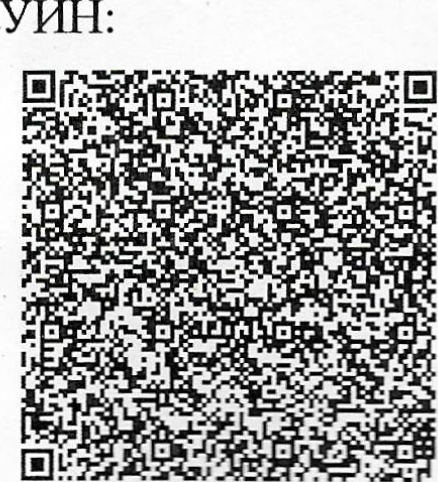 При уплате административного штрафа лицом, привлеченным к административной ответственности за совершение административного правонарушения, предусмотренного главой 12 настоящего Кодекса, за исключением административных правонарушений, предусмотренных частью 1.1 статьи 12.1, частями 2 и 4 статьи 12.7, статьей 12.8, частями 6 и 7 статьи 12.9, статьей 12.10, частью 3 статьи 12.12, частью 5 статьи 12.15, частью 3.1 статьи 12.16, статьями 12.24, 12.26, частью 3 статьи 12.27 настоящего Кодекса, не позднее двадцати дней со дня вынесения постановления о наложении административного штрафа административный штраф может быть уплачен в размере половины суммы наложенного административного штрафа. В случае, если исполнение постановления о назначении административного штрафа было отсрочено либо рассрочено судьей, органом, должностным лицом, вынесшими постановление, административный штраф уплачивается в полном размере.          В случае неуплаты административного штрафа  по истечении шестидесяти дней, лицо будет привлечено к административной ответственности в соответствии со ст. 20.25 Кодекса Российской Федерации об административных правонарушениях.         Постановление может быть обжаловано в Нефтеюганский районный   суд   в течение  10 дней со дня   получения  копии  постановления с подачей жалобы через мирового судью. В этот же срок постановление может быть   опротестовано прокурором.        Мировой судья                                                                 Т.П. Постовалова      